SHELLY LEJEUNE: 	I make a motion this meeting be adjourned. TERRY CAMARDELLE: 	Let me just say something first. 	Beforewe adjourn we still got the committee meeting which is going to take a little while and I figure everybody is about ready for a break. 	After we adjourn this meeting we'll take a break and come back in about 15 minutes to do the trust fund committee and then we'll be done. 	Motionto adjourn.SHELLY LEJEUNE: 	Yes.TERRY CAMARDELLE: 	Seconded by Herb. 	All in favor.Oppose. 	Adjourn for 15 minutes.Like to call the meeting to order of the blind vendors trust fund. 	Need a roll call of committee members. 	I'mTerry from New Orleans.	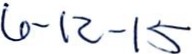 FRANK GAFFNEY: 	Frank Gaffney Shreveport. SHELLY LEJEUNE: 		Shelly LeJeune Baton Rouge. LEE FRAZIER:	Lee Frazier Fort Polk.EARL HEBERT: 	Earl Hebert Lafayette. HEBERT READO: 	 Hebert Reado New Orleans. MARK MARTIN: 	Mark Martin, director.GESILAR JOSEPH: 	Gesilar Joseph Baton Rouge.TERRY CAMARDELLE: 	Review of the agenda. 	Everybody got the agenda. 	Approval of the minutes March the 20th. 	Any deletions or corrections? 	Motion to accept the minutes.SHELLY LEJEUNE: 	I make a motion to accept the minutes.HEBERT READO: 	Seconded.TERRY CAMARDELLE: 	New business. 	The trust fund monthly income disbursements. 	Didn't pass out no magnifier.JANELL BOSARGE:	Did you get this one with the chart.That's a little bigger. 	The expenditures and the collections.TERRY CAMARDELLE: 	Any comments, questions?LEJEUNE: 	What's the balance?JANELL BOSARGE: 	697,417.67 as of May 31st.STEVE DEBRUHL: 	Since July of last year we spent 395,414 dollars and collected 348,210 dollars.JANELL BOSARGE: 	We had the loss at Fort Polk for the December quarter and then some of that loss come out of the last check we got. 	We got 2 checks from BCI thisyear. 	One of them was around 46,000 and the other one was18,000 so we probably if we had the whole year, all the money we probably would have been even.LEE FRAZIER:	The loss of the 4th quarter was the army's lack of intelligence and so we lost our butt and it's taken 2 quarters to catch up.HEBERT READO: 	John gets me to do his dirty work for him.About the commission from Fort Polk are we getting, that's included in there?JANELL BOSARGE: 	That's included in there. 	We got 2 quarters worth in there, so yeah that is included inthere. 	Short because it was a loss for the first time at the end of December and we got nothing in and then when we got the first quarter this calendar year it was reduced by our portion of the loss from the 4th quarter so we've received, probably received about 65,000 dollars this year where usually we're closer to a 100, a little over.That's where I think if we would have had that probably been even. 	We still get more money in June and probably still spend money in June too.LEE FRAZIER: 	The PNL likely in talking to BCI payroll rep should be here first of August.JANELL BOSARGE: 	That's goes into next year's money.HEBERT READO: 	We're all current?LEE FRAZIER: 	Yes, if the numbers I get are correct, and I'm sure they are, we would have been up to a 111,000 in donations to the trust fund.LEJEUNE: 	Those funds wouldn't come nobody would get a stipend is that it.JANELL BOSARGE: 	No, would just have more come out of the balance of the trust fund. 	The stipend they come out a100 percent of the trust fund so yeah. 	That money's been nice.TERRY CAMARDELLE: 	We would be in trouble without it is that what you're saying?JANELL BOSARGE: 	No, just reduce the balance of the trustfund. 	A lot sooner. 	We can keep up, we're waiting for if they open up the new hospital we're hoping will increase the amount we're getting for the one in New Orleans.TERRY CAMARDELLE: 	Are we still getting the one from hotel? JANELL BOSARGE:	Yeah. 	That's a big part of it.STEVE DEBRUHL: 	There's a couple different buildingsoutside of university hospital going to be consolidated to new university hospital. 	There's going to be someoutlying things all in one location now, also new machines that we should be getting new revenue. 	Much bigger hospital than what it is now. 	Money from the legislature hopefully they'll move forward.TERRY CAMARDELLE: 	The last day. 	Any other questions?Appropriating body determination letter, Frank.FRANK GAFFNEY: 	Just going to discuss that a little. 	There was a bill in the house or senate one they were putting through that if you were on a committee and you didn't get paid or get a dividend where everything was paid for, per diem, that you wouldn't be required to do the ethics form. Rocky did some research into it and even though theypassed that through the way the part who is required to doit that's a wasted bill because if you even sit down,never open your mouth,still got to sign it.they never ask you a thing youThat brought an end to that part ofthe meeting where we would talk about it.STEVE DEBRUHL: 	Have y'all been doing that?FRANK GAFFNEY: 	Oh, yeah. 		I think a few of us went 2 years at one time and they sent us a nasty letter going to be fined so much per day. 	But I was hoping that would eliminate us since we don't get a per diem, but on the other hand who has to, everybody has to.MARK MARTIN: 	You're talking about filling out the financial disclosure form.	It's crystal clear this board has no authority to expend funds. 	In order to have to fill that out you have to be able to expend funds. We don't do that here. 	So therefore you should not have to fill out those things and they do send you nasty letters. We just sent another letter to them this week asking them to go ahead and for an exemption so you don't receive those things. 	If anybody does get them let me know. 	Idon't understand I'm on boards that I have to fill out the form tier 2.1 fiscal disclosure, but they are so clear there's only a couple of criteria and so I don't know. 	I had employees that had been on boards and commissions two years ago that got, I don't know the name, but deliveredto their home. 	It was certified mail that came to them saying they weren't even on the board last year. 	They hadn't really got their stuff together. 	We need an exemption for this.JANELL BOSARGE: 	I had called the lady and talked to herand she told me that's what we needed to do. MARK MARTIN: 	She said no problem.JANELL BOSARGE: 	When it comes back he'll send that out to y'all.FRANK GAFFNEY: 	All that fine print in that law boy everybody.JANELL BOSARGE: 	I wrote what was in the law none of that was in there.FRANK GAFFNEY:	Every time I fill it out I put on the top Ido not have authority to spend any money.LEJEUNE: 	I talked to Robin she said it doesn't matter.The assumption cause there's money there you still have to fill it out. 	And they even want to know now like spouse.MARK MARTIN: 	You can go on D of As website see how muchmoney I make, how much money my wife makes because I sit on boards. 	It's public information anyway, but not my wife. 	State worker baby, working for the people.FRANK GAFFNEY:	We need that exemption put into that.MARK MARTIN: 	Terry as soon as we hear back from them I'll let you know what they said and you can let everybody know.TERRY CAMARDELLE:		Happy to do that. 	Fighting this battle what 15 years. 	All right, only other thing we got there's nothing else under that right? 	Only other thing is open discussion. 	Any open discussion on this or anything else?STEVE DEBRUHL: 		Herb does John have anything? HEBERT READO: 	That's it.TERRY CAMARDELLE: 	Did he ask you to bring up set aside.HEBERT READO: 	No.LEJEUNE: 	How many meetings can you miss and then you're kicked off?FRANK GAFFNEY: 	Three.JANELL BOSARGE: Y'all going to have your RSVL meeting next? 	I told them y'all may still be here so I just wanted to make sure.ROCKY MARCEL: 	No, we're going to Logans.TERRY CAMARDELLE: 	Does anybody want to talk about set asides?LEE FRAZIER: 	I think every manager in the state should have a vote.TERRY CAMARDELLE: 	They have to.	You got to get the ballot first. 	Pass to get the ballot put out.LEE FRAZIER: 	Some of the smaller systems in my area says they won't pay it cause they can't afford it and I said hey if you going to vote on it then that's your decision, but you should have a right to vote.FRANK GAFFNEY:	Rocky you want to say anything about that tax law they tried to put through?ROCKY MARCEL: 	There's nothing to talk about. 	I don't bother with something that dies. 	Everything is the same,nothing's changed. 	They are good.TERRY CAMARDELLE: 	Does anybody have anything else to bring up? Motion to adjourn.SHELLY LEJEUNE:	I make a motion trust fund be adjourned. TERRY CAMARDELLE: 	And Lee seconded. 	In all favor.